Приложение 1. Рука –помощница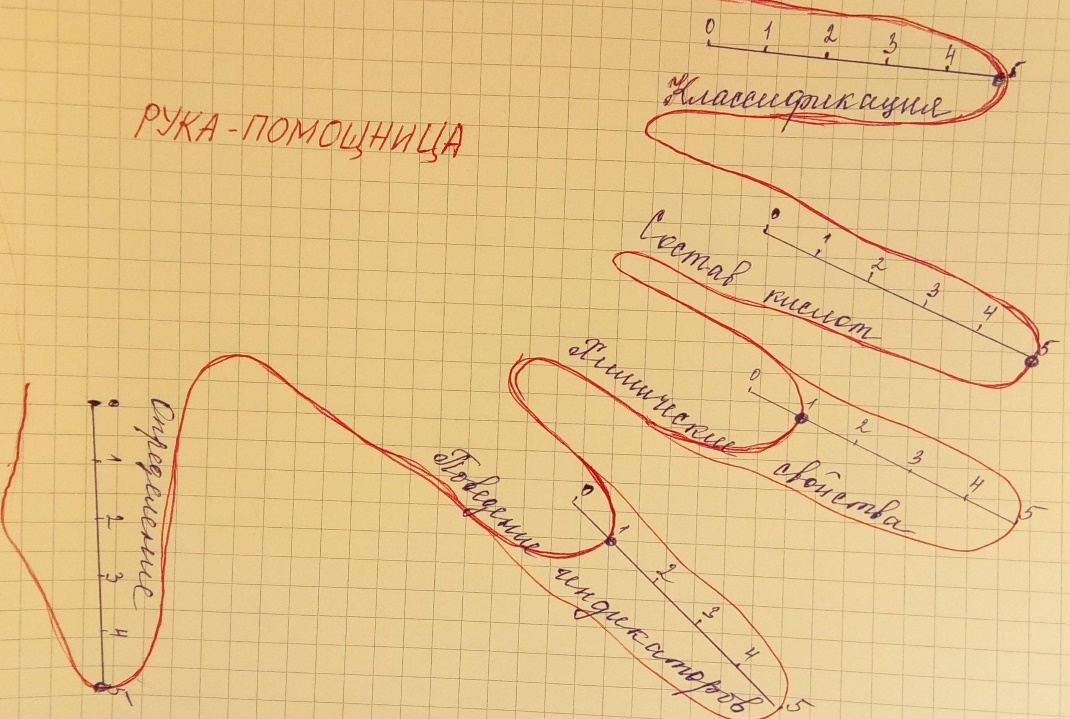 